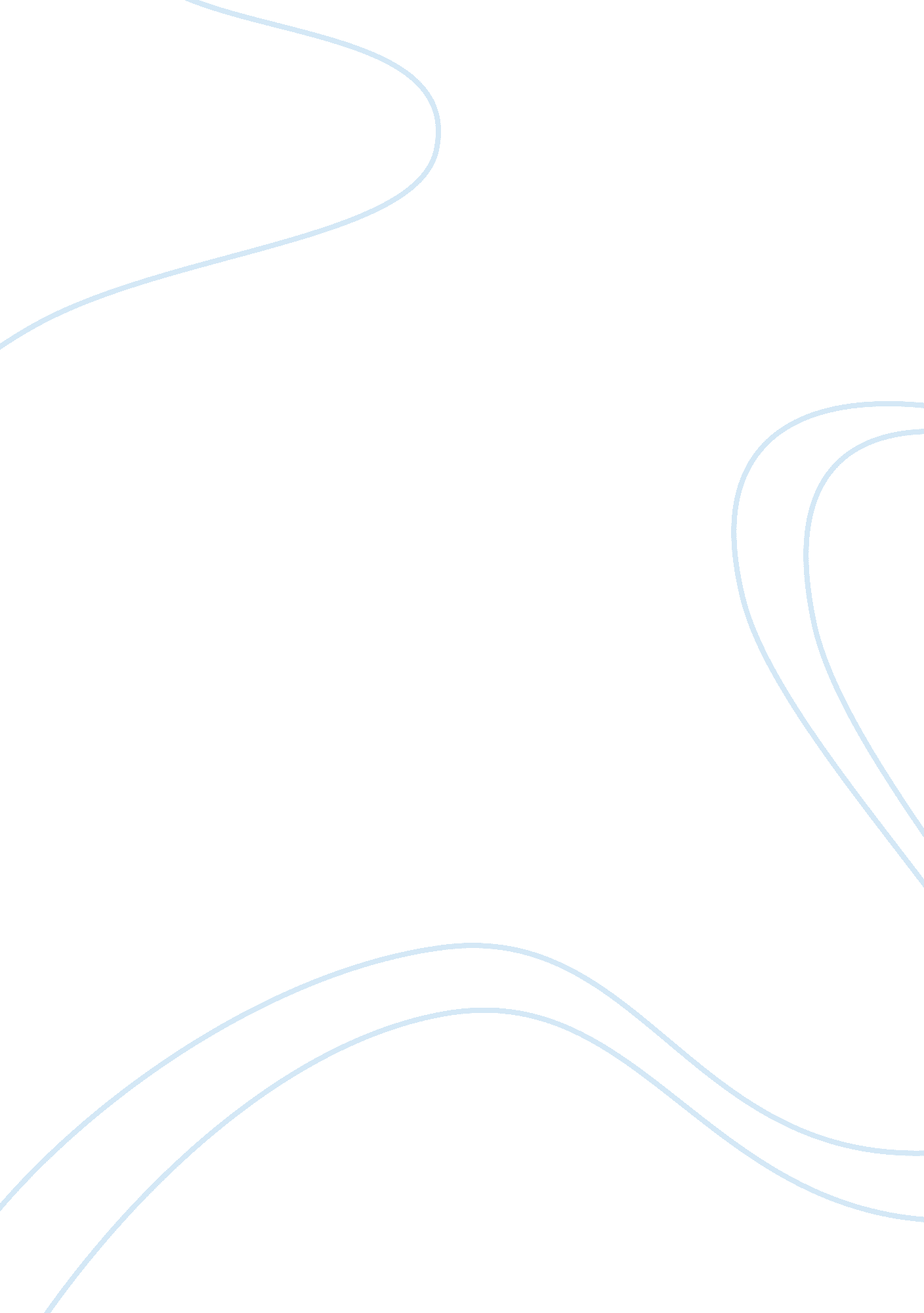 Examination paper: human resource management iibm instituteLiterature, Russian Literature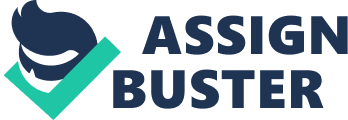 Examination Paper: Human Resource Management IIBM Institute of Business Management Examination Paper Human Resource Development & Training Section A: Objective Type (30 marks) ? ? ? This section consists of Multiple Choice and Short answer type questions. Answer all the questions. Part one questions carry 1 mark each & Part Two questions carry 5 marks each. MM. 100 Part One: Multiple choices: 1. HRD is the process of helping people to acquire a. Competition b. Completeness c. Competencies d. None of the above Techniques of human resource development are also called a. HRD methods b. HRD instruments c. HRD mechanism d. All of the above In India HRD began only in a. 1970s b. 1980s c. 1910s d. 1990s 2. 3. 4. BARS stands for a. Behaviourally Anchored Rating Scale b. Behaviourally Anchoring Rating Scale c. Behaviourally Appraisal Rating Scale d. None of the above 5. Levels of evaluations of training programmes are a. 7 b. 6 c. 5 d. 10 1 IIBM Institute of Business Management Examination Paper: Human Resource Management 6. Performance appraisal is a ________ process of identifying, planning, developing employee performance a. Multi-stages b. Single-stages c. Dual-stages d. All of the above 7. Halo effect is the tendency to the judge all aspects of a _____________ a. Person’s behavior b. Perspective behavior c. Performance appraisal d. All of the above 8. QWL stands for a. Quality of work life b. Quality of worker life c. Quantity of work life d. None of the above 9. 360 – degree feedback can be used as a tool for performance ________ a. Appraisal b. Analyze c. Assessment d. None of the above 10. Careerplanning is a _______ that constitute what a person does for a living a. Sequence of career b. Sequence of jobs c. Sequence of sum d. None of the above Part Two: 1. Explain the ‘ benefits of HRD’. 2. Briefly explain ‘ on the job and off the job’ methods of training and development. 3. Explain the objectives of ‘ Performance Appraisal’. 4. Differentiate between HRM and HRD concept. END OF SECTION A 2 IIBM Institute of Business Management Examination Paper: Human Resource Management Section B: Case lets (40 marks) ? ? ? ? This section consists of Case lets. Answer all the questions. Each case let carries 20 marks. Detailed information should form the part of your answer (Word limit 150 to 200 words). Case let 1 Introduction to the organization: XYZ Company was established 20 years ago, to manufacture gearbox components for diesel engines. It employs around 250 people, having a head office, which employs a wide range of personnel who are generally well educated and enthusiastic about their work, and a factory, which employs semi-skilled local people who are generally disinterested in the products of the company and who have an instrumental attitude to work, seeing salary as the only reward. Brief Description of the Problem: The performance of the Company has not been good and the records revealed the following facts: ? ? ? ? ? Wastage within the factory was costing the Company approximately Rs. 100, 000 a month. There was wide spread differences in individual work standards Processes were non-standardized resulting in repeated problems Management made all decisions and cascaded the result down to employees The top management became concerned about the performance of the factory and they hired Mr. Tanmoy Deb, an OD consultant to study the problem and suggest specific changes to relationships and tasks with the following objectives: To review and improvecommunicationsystems. To restructure the organization and to review teamwork and quality practices. To reviewleadershipissues across all levels. Mr. Tanmoy Deb carried out discussions, interviews and surveys and made the following observations: ? ? ? ? ? ? There’ and ‘ us’ attitude was widely prevalent between head office and factory personnel Production personnel lacked technical skills Factory employees felt alienated from sharing the Company’s success Production systems were adhoc and defective because of frequent variations in standards set Many times raw material was found to be of inferior quality Rigidly defined job descriptions Questions: 1. What in your view are the central human resources issues involved in this case? 2. What strategy should Mr. Tanmoy Deb develop and implement for improving the present system? ? ? ? 3 IIBM Institute of Business Management Examination Paper: Human Resource Management Case let 2 Introduction to the organization: XYZ Company is an existing profit making FMCG Company. The company has 600 personnel and has branches all other the country. It has a separate training department with a Training Manager, Mr. A. P. Mohan as its head who is supported by two qualified training officers. Mr. Mohan has been in the company for the last 8 years and is very efficient. Brief Description of the Problem: Mr. Mohan wants to leave the organization. He is fed up with organizational politics. He is dissatisfied and in fact frustrated. There are several reasons attached to it. First and foremost is that he is not paid adequately despite the fact that he has brought 12% growth in revenue to the company. Second reason is that he is not consulted and constantly neglected while making decisions on training aspects. Lastly, he considers himself to be a victim of politics played in the organization. Production Manager is constantly hurting him and interferes with the work. Dr. Ashok Sarao, boss of Mr. A. P. Mohan does not want him to leave the organization, as he knows that the effectively will come down if he leaves. Dr. Ashok tries to convince Mohan that he should adjust himself with theenvironmentand also talk of how Mohan is constantly neglected. He talks of how politics is played in the organization and strengths and weaknesses of Mohan but does nothing to convince Mohan. Rather he says that they have to adjust, as they are part offamilyrun business. In this setting, personal equation rather than merit works. Mohan is not convinced, and says he is leaving. Questions: 1. Why a high performer like Mr. Mohan decided to leave the organization he has been long part of? 2. Do you think Mr. A. P. Mohan took the right decision to leave the organization? What would you have done if you were in his shoes? END OF SECTION B Section C: Applied Theory (30 marks) ? ? ? ? This section consists of Applied theory Answer all the questions. Each question carries 15 marks. Detailed information should form the part of your answer (Word limit 200 to 250 words). 1. Discuss the basic concept of management development. What is the importance of management development in the changing business? . What do mean by Quality of work life? Discuss various methods to improve quality of work life. END OF SECTION C 4 IIBM Institute of Business Management Examination Paper: Human Resource Management IIBM Institute of Business Management Examination Paper Industrial Relations Section A: Objective Type (30 marks) ? This section consists of True and False & Short Answer type questions. ? Answer all the questions. ? Part One questions carry 1 mark each & Part Two questions carry 5 marks each. Part One: Multiple choices: 1. Workers participation in management decision-making is a highly________ concept. . Duplex b. Complex c. Simplex d. None of the above 2. The origin of industrial relations in India can be traced in to the a. Second world war b. First world war c. Third world war d. British rule 3. Under the payment of wages act, 1936, no wages period shall exceed for one . a. Four month b. Two month c. One month d. None of the above 4. Collective bargaining is the process of bargaining between a. employees & employer b. workers & workers c. employees & employees d. None of the above 5. Layoff can also cause a ________ a. Retirement b. Grievance c. Conflict d. None of the above MM. 00 5 IIBM Institute of Business Management Examination Paper: Human Resource Management 6. As per payment of bonus act, accounting year for a company is ________ a. One year b. Period for which balance sheet is prepared c. Period for which cash flow is prepared d. Period for which profit and loss account is prepared 7. WPM stands for a. Workers’ Participation in Management b. Workers’ Payment of Management c. Well fare Payment of Management d. None of the above 8. Causes of Industrial disputes are a. Economic causes b. Political causes c. Technological causes d. All of the above 9. Trade unions of workers in an organization formed by workers to protect their a. Working condition b. Interest c. Both a & b d. None of the above 10. A grievance causes in any organization are a. Work environment b. Supervision c. Work group d. All of the above Part two: 1. What are the basic causes of ‘ Grievances’? 2. What are the objectives of ‘ Industrial Relations’? 3. Briefly explain the term ‘ evolution of Trade unions in India’. 4. Explain the ‘ workers’ participation in management’. END OF SECTION A 6 IIBM Institute of Business Management Examination Paper: Human Resource Management Section B: Case lets (40 marks) ? ? ? ? This section consists of Case lets. Answer all the questions. Each case let carries 20 marks. Detailed information should form the part of your answer (Word limit 150 to 200 words). Case let 1 Star Automobiles Ltd. Pimpary is in the field of manufacturing of two wheelers. They manufacture and market mopeds. These are available in the brand names ‘ arrow’ and ‘ double arrow’ where ‘ arrow’ is their traditional product and ‘ double arrow’ is the improved version. The company was started about 20 yrs ago. Their product ‘ arrow’ enjoys a reasonably good reputation and they were comfortable in the market. However, with the entry of the new generation of fuel-efficient mopeds the company started loosing its market. They immediately started developing the improved ‘ double arrow’ but by the time they came out with this new model the competitors had already strengthened their position in the market. The arrow model was still acceptable by a segment of the market as it was cheapest vehicle. ‘ Double arrow’ is new generation vehicle. It was costlier than Jet but its performance was much superior. It is compared favorably with the competitors’ products; however it was yet to gain a foot hold in the market. The company had to refurbish the marketing activities in order to get back their market share. They employed young sales engineer to launch a strong sales drive. Mr. Ramesh Tiwari, Btech and a diploma holder in marketing got selected and was put on the job. Mr. Ramesh Tiwari started well in his new job. He was given a territory to contact the prospective customers’ andto book the orders. The company had introduced a new financial assistance scheme. Under this scheme, buyers were given easy loans. It was particularly advantageous for group booking by employees working in an organization. Mr. Ramesh Tiwari was able to contact people in different organization, arrange for group bookings and facilitate the loans. His performance was good in the first year and in the second year of his service. The company had its own system of rewarding those whose performance happened to be good. They usually arranged a paid holiday trip for the good performer along with his wife. Mr. Ramesh Tiwari was accordingly informed by the marketing manager to go to Chennai with his wife on company expenses. Mr. Ramesh Tiwari asked him as to how much it would cost to the company. The marketing manager calculated and told him that it would cost about 8000/-. He quickly asked him whether he could get that 8000/- in cash instead of the trip as he hadbetter plans. The 7 IIBM Institute of Business Management Examination Paper: Human Resource Management marketing manager countered this saying that it might not be possible to doso. It was not the trading of the company, however he would check with the personnel manager. After a couple of days, Mr. Tiwari was informed that it would not be possible to give him a cash reward. Mr. Tiwari grudgingly went for the trip and returned. On his return, he was heard complaining to one of his colleagues his little daughter was also along with him. The marketing manager and the personnel manager thought he was a bit too fusy about themoneyand some of his colleagues also thought so. During the subsequent days Mr. Ramesh Tiwari’s performance was not all that satisfactory this showed his lukewarm attitude towards his job and the subordinates. Questions: 1. Did the personnel manager handle the issue properly? 2. What is your recommendation to avoid such situations in future? Case let 2 In 1950, with the enactment of the Insurance Act, Government of India decided to bring all the insurance companies under one umbrella of the Life Insurance Corporation of India (LIC). Despite the monopoly of LIC, the insurance sector was not doing well. Till 1995, only 12% of the country’s people had insurance cover. The need for exploring the insurance market was felt and consequently the Government of India set up the Malhotra Committee. On the basis of their recommendation, Insurance Development and Regulatory Authority (IRDA) Act was passed in parliament in 2000. This moved allowed the private insurers in the market with the strong foreign partners with 74: 26% stakes. XYZ-Moon life was one of the first three private players getting the license to operate in India in the year 2000. XYZ Moon life Insurance was a joint venture between the XYZ Group and Moon Inc. of US. XYZ started off its operations in 1965, providingfinancefor industrial development and since then it had diversified in to housing finance, consumer finance, mutual funds and now its latest venture was Life Insurance. Its foreign partner Moon Inc. had its presence in Asia since the past 75 years catering to over 1 million customers across 11Asian countries. Within a p of two years, twelve private players obtained the license from IRDA. IRDA had provided certain base policies like, Endowment Policies, Money back Policies, Retirement Policies, Team Policies, Whole Life Policies, andHealthPolicies. They were free to customize their products by adding on the riders. In the year 2003, the company becomes one of the market leaders amongst the private players. Till 2003, total market share of private insurers was about 4%, but Moon Life was performing well and had the market share of about 30% of the private insurance business. In June 2002, XYZ Moon Life started its operations at Nagpur with one Sales Manager(SM) and ten Development Officers (DO). The role of a DO was to recruit the agents and sell a career to those who have an inclination towards insurance and could work either on part time or full time basis. They were very specific in recruiting the agents, because their contribution directly reflected their performance. All DOs faced three challenges such as Case Rate (number of policies), case size (amount of premium), and recruitment of advisors by natural market, personal observations, nominators, and centre of influence. Incentive of offered by the company to development officers and agents were based on their performance, which resulted in to internal competition and finally converted into rivalry. 8 IIBM Institute of Business Management Examination Paper: Human Resource Management In August 2002, a branch manager joined along with one more sales manager and ten development officers. Initially, the branch was performing well and was able to build their image in the local market. As the industry was dynamic in nature, there were frequent opportunities bubbling in the market. In order to capitalize the outside opportunities, one sales manager left the organization in January 2003. As the sales manager was a real performer, he was able to convince all the good performers at XYZ Moon Life Insurance to join the new company. In april 2004, the company faceda grave problem, when the Branch Manager left the organization for greener pastures. To fill the position, in May 2004, the company appointed a new branch manager, Shashank Malik, and a sales manager, Rohit pandey. The branch manager in his early thirties had an experience of sales and training of about 12 years and was looking after two branches i. e. , Nagpur and Nasik. Malik was given one Assistant Manager and 25 Development Officers. Out of that, ten were reporting to him. He was given theresponsibilityof handling all the operations and the authority to make all the decisions, while informing the Branch Manager. Malik opined that the insurance industry is a sunrise industry where manpower plays an important role as the business is based on relationship. He wanted to encourage one-to-one interaction, transparency and discipline in his organization. While managing his team, he wanted his co-workers to analyze themselves i. e. , to understand their own strengths and weaknesses. He wanted them to be result-oriented and was willing to extend his full support. Finally, he wanted to introduce weekly analysis in his gameplan along with inflow of new blood in his organization. Using his vast experience, he began informal interactions among the employees, by organizing outings and parties, to inculcate the feelings of friendliness and belonging. He wanted to increase the commitment level and integrity of his young dynamic team by facilitating proper channelization of their energy. He believed that proper training could give his team a proper understanding of the business and the dynamics of insurance industry. Questions: 1. If you were Malik, what strategies would you adopt to solve the problem? 2. With high employee turnover in insurance industry, how can the company retain a person like Malik? END OF SECTION B Section C: Applied Theory (30 marks) ? ? ? ? This section consists of Applied theory. Answer all the questions. Each question carries 15 marks. Detailed information should form the part of your answer (Word limit 200 to 250 words). 1. What are issues in labour policies in India? Comment with relevant justification. 2. Discuss the wage policy in India with reference to detailed evaluation of the act. END OF SECTION C H-29122011 9 IIBM Institute of Business Management Examination Paper: Human Resource Management 10 IIBM Institute of Business Management 